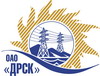 Акционерное Общество«Дальневосточная распределительная сетевая  компания»Протокол заседания Закупочной комиссии по вскрытию поступивших конвертовг. БлаговещенскОткрытый запрос предложений на право заключения Договора на выполнение работ: «Выполнение шеф-монтажных и шеф-наладочных работ на оборудовании РЗА производства ООО «ИЦ «Бреслер». Закупка проводится согласно ГКПЗ 2015 г. раздела  2.2.1 «Услуги ТПиР»  № 1377.Плановая стоимость закупки:  3 253 343,10 руб. без учета НДСПРИСУТСТВОВАЛИ: один член постоянно действующей Закупочной комиссии АО «ДРСК» 2 уровняИнформация о результатах вскрытия конвертов:В адрес Организатора закупки поступило 4 (четыре) предложения на участие в закупке в запечатанных конвертах.Вскрытие конвертов было осуществлено членами Закупочной комиссии 2 уровня.Дата и время начала процедуры вскрытия конвертов с предложениями на участие в закупке: 10:15 (время благовещенское) 17.08.2015 г.Место проведения процедуры вскрытия конвертов с предложениями на участие в закупке: АО «ДРСК» г. Благовещенск, ул. Шевченко 28,  каб. 244Каждый из полученных конвертов на момент его вскрытия был опечатан и его целостность не была нарушена.В конвертах обнаружены заявки следующих Участников закупки:Ответственный секретарь Закупочной комиссии 2 уровня АО «ДРСК»	О.А. МоторинаТехнический секретарь Закупочной комиссии 2 уровня АО «ДРСК»	Г.М. Терёшкина№ 590/УТПиР-В17.08.2015№Наименование участника и его адресПредмет и общая цена заявки на участие в закупкеООО «НЭМК» г. Иркутск, п. Маршала Жукова 15/5 оф.9Цена: 1 630 120,99  руб. без учета НДС (1 923 542,77 руб. с учетом НДС).ООО «ИЦ «Энергия» г. Иваново, ул. Б.Хмельницкого, 44Цена: 2 113 842,20  руб. без учета НДС (2 494 333,80 руб. с учетом НДС).ООО «ИЦ «Бреслер»г. Чебоксары, пр.И.Яковлева, 1Цена: 3 220 809,68 руб. без учета НДС (3 800 554,42 руб. с учетом НДС). ООО «ПКЦ «Бреслер» г. Владивосток, Океанский пр-кт, 15А оф.16Цена: 3 253 305,09 руб. без учета НДС (3 838 900,00 руб. с учетом НДС).